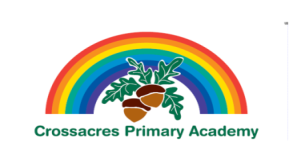 Crossacres Medium Term Spelling PlanYear 4Blue = National Curriculum expectationsTermWeekExpectationAutumn 1(Units 1-5)1Unit 1: eaUse further prefixes and suffixes and understand how to add themSpell further homophonesHomophones and near-homophonesAutumn 1(Units 1-5)2Unit 2: ask, ast, assAutumn 1(Units 1-5)3Unit 3: ur, ureWords with endings sounding like /ʒə/ or /tʃə/ eg. treasureAutumn 1(Units 1-5)4Unit 4: double consonantsAutumn 1(Units 1-5)5Unit 5: silent letters o, h and cUse the first two or three letters of a word to check its spelling in a dictionaryThe /^/ sound spelt ou, eg. TroubleWords with the /k/ sound spelt ch (Greek in irogin), eg. ChemistWords with the /s/ sound spelt sc (Latin in origin), eg. scienceAutumn 1(Units 1-5)6-8Revisit/extend expectations based on assessment information.Autumn 2(Units 6-10)1Unit 6: dis, mis, in, im, il, ir, unUse further prefixes and suffixes and understand how to add themMore prefixes, eg in-, sub- super-Autumn 2(Units 6-10)2Unit 7: de, re, pre, nonUse further prefixes and suffixes and understand how to add themMore prefixes, eg in-, sub- super-Autumn 2(Units 6-10)3Unit 8: ly endingSuffix -lyAutumn 2(Units 6-10)4Unit 9: sure, tureWords with endings sounding like /ʒə/ or /tʃə/ eg. treasureAutumn 2(Units 6-10)5Unit 10: ous, ious, eousUse further prefixes and suffixes and understand how to add themAdding suffixes beginning with vowel letters to words of more than one syllableThe suffix –ous, eg. poisonousAutumn 2(Units 6-10)6Revisit/extend expectations based on assessment information.TermWeekExpectationSpring 1(Units 11-15)1Unit 11: tion, ationSuffix –ationEndings which sounds like, spelt –tion, -sion, ssion, -cian, eg. musicianSpring 1(Units 11-15)2Unit 12: sion, ssion, cianEndings which sounds like confusionEndings which sounds like, spelt –tion, -sion, ssion, -cian, eg. musicianSpring 1(Units 11-15)3Unit 13: auto, circ, antiUse further prefixes and suffixes and understand how to add themMore prefixes, eg in-, sub- super-Spring 1(Units 11-15)4Unit 14: trans, tele, bi, sub, superUse further prefixes and suffixes and understand how to add themMore prefixes, eg in-, sub- super-Spring 1(Units 11-15)5Unit 15: ship, hoodUse further prefixes and suffixes and understand how to add themSpring 1(Units 11-15)6Revisit/extend expectations based on assessment information.Spring 2(Units 16-20)1Unit 16: words from French: ch, que, gueWords with the /∫/ sound spelt ch (mostly French in origin), eg. ChefWords ending with the /g/ sound spelt –gue and the /k/ sounds spelt –que (French in origin), eg. antiqueSpring 2(Units 16-20)2Unit 17: ighUse further prefixes and suffixes and understand how to add themSpring 2(Units 16-20)3Unit 18: a, al, ad, afUse further prefixes and suffixes and understand how to add themMore prefixes, eg in-, sub- super-Spring 2(Units 16-20)4Unit 19: f, ff, fe, vesAdding suffixes beginning with vowel letters to words of more than one syllableSpring 2(Units 16-20)5Unit 20: en, onSpring 2(Units 16-20)6Revisit/extend expectations based on assessment information.TermWeekExpectationSummer 1(Units 21-25)1Unit 21: using apostrophes: plural possessivesPlace the possessive apostrophe accurately in words with regular plurals (for example, girls’, boys’) and in words with irregular plurals (for example, children’s)Possessive apostrophe with plural wordsSummer 1(Units 21-25)2Unit 22: homophonesSpell further homophonesHomophones and near-homophonesSummer 1(Units 21-25)3Unit 23: syllablesSummer 1(Units 21-25)4Unit 24: iveUse further prefixes and suffixes and understand how to add themAdding suffixes beginning with vowel letters to words of more than one syllableEndings which sound like /ʒən/ eg. confuaionSummer 1(Units 21-25)5Unit 25: able, ibleUse further prefixes and suffixes and understand how to add themAdding suffixes beginning with vowel letters to words of more than one syllableSummer 1(Units 21-25)6Revisit/extend expectations based on assessment information.Summer 2(Units 26-28)1Unit 26: unstressed vowelsSummer 2(Units 26-28)2Unit 27: word rootsUse further prefixes and suffixes and understand how to add themAdding suffixes beginning with vowel letters to words of more than one syllableMore prefixes, eg in-, sub- super-Summer 2(Units 26-28)3Unit 28: dictionary workUse the first two or three letters of a word to check its spelling in a dictionarySummer 2(Units 26-28)4Revisit/extend expectations based on assessment information.Summer 2(Units 26-28)5Revisit/extend expectations based on assessment information.Summer 2(Units 26-28)6Revisit/extend expectations based on assessment information.